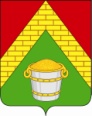       В ответ на ваше письмо о предоставлении отчета о работе с обращениями граждан в 4квартале 2017г. и за год 2017 год, а также информацию о рассмотрении обращений о фактах коррупции со стороны должностных лиц  администрация Латненского городского поселения направляет следующие сведения.Приложение: на 8 л. в 1 экз.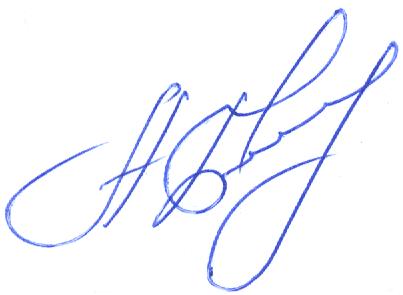 Глава администрации                              Латненского городского поселения                                             А.В. БратякинПриложение № 1Статистические данныео работе с обращениями граждан в lV квартале 2017 годаЛатненского городского поселения (наименование поселения)Поступило письменных обращений и принято  от граждан на личном приеме всего  –18Из них:Письменных обращений  – 7в т.ч.:1.1.1. Взято на контроль – 01.1.2. Проверено комиссионно –11.1.3. Проверено с выездом на место – 21.1.4. Рассмотрено с участием заявителя –21.1.5. С результатом рассмотрения «поддержано» – 71.1.6. С результатом рассмотрения «поддержано», в том числе «меры приняты» – 01.1.7. С результатом рассмотрения «разъяснено» –7 1.1.8. С результатом рассмотрения «не поддержано» –01.1.9. Переадресованных по компетенции –01.1.10. Рассмотренных совместно с другими органами власти и органами местного самоуправления –01.1.11. Рассмотренных с нарушением установленных сроков – 1.1.12. Срок рассмотрения продлен –01.1.13. Ответ подписан руководителем государственного органа (структурного подразделения правительства области) –71.1.14. Ответ подписан уполномоченным лицом – 01.1.15. По информации заявителя(ей) об итогах рассмотрения обращения ответ не получен –01.2.  Принято обращений на личном приеме  граждан руководителями –111.2.1. Взято на контроль – 01.2.2. С результатом рассмотрения «поддержано» –111.2.3. С результатом рассмотрения «поддержано», в том числе «меры приняты» – 01.2.4. С результатом рассмотрения «разъяснено» – 111.2.5. С результатом рассмотрения «не поддержано» –01.3. Сколько выявлено случаев волокиты либо нарушения прав и законных интересов граждан – 01.4. Сколько должностных лиц, виновных в нарушении прав граждан, привлечены к ответственности – 01.5. Сколько должностных лиц, виновных  в нарушении прав граждан, не привлечены к ответственности –01.6. Формы ответа заявителю:1.6.1. В письменной форме – 61.6.2. В форме электронного документа –11.6.3. В устной форме –111.7. Количество повторных обращений –0Конкретные примеры, отражающие результативность рассмотрения письменных и устных обращений граждан:По обращению гр. Заниной М.В. решили проблему с выгребной ямой по ул.Советская, д.19а. В течение 2-х дней устранены неполадки в системе отопления  по ул. Первомайская, д.15, кв.23 у гр. Мануковской Н.И.Решили проблему с освещением по обращению гр. Зелениной В.И. ул. Мичурина, д. 23.Глава администрации                              Латненского городского поселения                                             А.В. БратякинПриложение № 2СВЕДЕНИЯо рассмотрении обращений в IV квартале 2017 года на предмет наличия в них информации о фактах коррупции со стороны должностных лиц1.Поступило обращений, содержащих информацию о фактах коррупции, всего –0Из них: рассмотрено –0переадресовано по компетенции в другой орган государственной власти –0факты подтвердились – 02.Приняты меры по выявленным нарушениям со стороны должностных лиц (перечислить: Ф.И.О. должностного лица, проступок, меры воздействия) -0Глава администрации                              Латненского городского поселения                                             А.В. БратякинПриложение  № 3Информация о работе с письменными и устными обращениями граждан в администрации Латненского городского поселения  в 4 кв. 2017 г.     В администрацию Латненского городского поселения в 4 квартале 2017г. поступило всего 18 обращений, в том числе письменных – 7, на личном приеме  граждан у главы администрации и его заместителя – 11.     Из общего числа письменных обращений поступило:- индивидуальных – 4- коллективных – 3     Поступившие письменные обращения рассмотрены в сроки:- до 15 дней – 4- до 30 дней -  3     На рассмотрении находятся 0 обращений.     Переадресовано для рассмотрения в другие органы – 0     В оценке результативности рассмотрения обращений граждан в 4 квартале наблюдается тенденция к практическому решению вопросов и оказанию реальной помощи заявителям. Их количество в 4 квартале составило 7 (100% от числа поступивших обращений).      Положительно разрешенных в полном объеме обращений – 0 (100% от числа рассмотренных обращений).     В срок до 15 дней рассмотрено 4 обращений, что составляет 22% от числа рассмотренных обращений.     Также в 4 квартале в администрацию Латненского городского поселения из органов государственной власти поступил 0 запрос по обращению граждан.Тематика письменных и устных обращений граждан, поступивших в администрацию Латненского городского поселения:      Вопросы о качестве рассмотрения письменных и устных обращений граждан, соблюдения сроков их рассмотрения систематически рассматриваются на совещаниях при главе администрации Латненского городского поселения и планерках.Глава администрации                              Латненского городского поселения                                             А.В. БратякинПриложение № 1Статистические данныео работе с обращениями граждан в 2017 годуЛатненского городского поселения (наименование поселения)Поступило письменных обращений и принято  от граждан на личном приеме всего  –132Из них:Письменных обращений  – 49в т.ч.:1.1.1. Взято на контроль – 31.1.2. Проверено комиссионно –51.1.3. Проверено с выездом на место – 81.1.4. Рассмотрено с участием заявителя –71.1.5. С результатом рассмотрения «поддержано» – 491.1.6. С результатом рассмотрения «поддержано», в том числе «меры приняты» – 01.1.7. С результатом рассмотрения «разъяснено» –49 1.1.8. С результатом рассмотрения «не поддержано» –01.1.9. Переадресованных по компетенции –01.1.10. Рассмотренных совместно с другими органами власти и органами местного самоуправления –01.1.11. Рассмотренных с нарушением установленных сроков – 1.1.12. Срок рассмотрения продлен –01.1.13. Ответ подписан руководителем государственного органа (структурного подразделения правительства области) - 391.1.14. Ответ подписан уполномоченным лицом – 101.1.15. По информации заявителя(ей) об итогах рассмотрения обращения ответ не получен –01.2.  Принято обращений на личном приеме  граждан руководителями –831.2.1. Взято на контроль – 131.2.2. С результатом рассмотрения «поддержано» –831.2.3. С результатом рассмотрения «поддержано», в том числе «меры приняты» – 01.2.4. С результатом рассмотрения «разъяснено» – 831.2.5. С результатом рассмотрения «не поддержано» –01.3. Сколько выявлено случаев волокиты либо нарушения прав и законных интересов граждан – 01.4. Сколько должностных лиц, виновных в нарушении прав граждан, привлечены к ответственности – 01.5. Сколько должностных лиц, виновных  в нарушении прав граждан, не привлечены к ответственности –01.6. Формы ответа заявителю:1.6.1. В письменной форме – 461.6.2. В форме электронного документа –31.6.3. В устной форме –831.7. Количество повторных обращений –0Конкретные примеры, отражающие результативность рассмотрения письменных и устных обращений граждан:Глава администрации                              Латненского городского поселения                                             А.В. БратякинПриложение № 2СВЕДЕНИЯо рассмотрении обращений в 2017 году на предмет наличия в них информации о фактах коррупции со стороны должностных лиц1.Поступило обращений, содержащих информацию о фактах коррупции, всего –0Из них: рассмотрено –0переадресовано по компетенции в другой орган государственной власти –0факты подтвердились – 02.Приняты меры по выявленным нарушениям со стороны должностных лиц (перечислить: Ф.И.О. должностного лица, проступок, меры воздействия) -0Глава администрации                              Латненского городского поселения                                             А.В. БратякинИНФОРМАЦИЯо работе с письменными и устными обращениями граждан  в Латненском городском поселении в 2017 году.В администрацию поселения в 2017 году  поступило 132 обращения граждан, в том числе письменных -  49, на личном приеме граждан  у главы администрации – 83. Из общего числа письменных обращений поступило: индивидуальных – 42, коллективных – 7.Поступившие письменные обращения рассмотрены в сроки:- до 15 дней – 34,- до 30 дней – 15,- на рассмотрении находится 0 обращений,- переадресовано для рассмотрения в другие органы – 0.В оценке результативности рассмотрения письменных обращений граждан отмечается увеличение ответов разъяснительного характера на основании действующего законодательства. Их количество в   2017 году составило – 49 .Положительно разрешенных в полном объеме  обращений – 0.Также в 2017 г. в администрацию поступило _______  запросов по обращениям граждан.Тематика письменных и устных обращений граждан, поступивших в администрацию: Глава администрации                              Латненского городского поселения                                             А.В. БратякинИсполн. Карташова  8 (47372) 62-7-17     АДМИНИСТРАЦИЯ ЛАТНЕНСКОГО          ГОРОДСКОГО ПОСЕЛЕНИЯ     СЕМИЛУКСКОГО МУНИЦИПАЛЬНОГО                                            РАЙОНА ВОРОНЕЖСКОЙ ОБЛАСТИ     ул. Школьная, 16 пос. Латная 396950                  тел. 8(47372) 62-8-41                 ОГРН 1023601319928       ИНН 3628002728 КПП 362801001               № 828  от  27.12.2017 г.         На исх. от 20.12.2017 г. № 01-4748Администрация Семилукского муниципального районаТематика обращенийКоличество обращенийВсего 18Государство, общество, политика-Социальная сфера13Экономика-Жилищно – коммунальная сфера5Оборона, безопасность, законность-Тематика обращенийКоличество обращенийКоличество обращений2016 г.2017 г.Всего 192132Государство, общество, политика00Социальная сфера16664Экономика00Жилищно – коммунальная сфера2619Оборона, безопасность, законность00